فرم اطلاعات خدمت/زیرخدمت جهت ارائه روی پایگاه اطلاعرسانی دستگاهعنوان خدمت :  ارائه اطلاعات مكاني (ارائه نقشه و اطلاعات مكاني در مقياس‏ها و لايه هاي مختلف)عنوان خدمت :  ارائه اطلاعات مكاني (ارائه نقشه و اطلاعات مكاني در مقياس‏ها و لايه هاي مختلف)عنوان خدمت :  ارائه اطلاعات مكاني (ارائه نقشه و اطلاعات مكاني در مقياس‏ها و لايه هاي مختلف)شناسه خدمت : 10031095100شناسه خدمت : 10031095100نوع خدمت:           خدمت به شهروندان (G2C)               خدمت به کسب و کار (G2B)            خدمت به دیگردستگاه های دولتی(G2G)نوع خدمت:           خدمت به شهروندان (G2C)               خدمت به کسب و کار (G2B)            خدمت به دیگردستگاه های دولتی(G2G)نوع خدمت:           خدمت به شهروندان (G2C)               خدمت به کسب و کار (G2B)            خدمت به دیگردستگاه های دولتی(G2G)نوع خدمت:           خدمت به شهروندان (G2C)               خدمت به کسب و کار (G2B)            خدمت به دیگردستگاه های دولتی(G2G)نوع خدمت:           خدمت به شهروندان (G2C)               خدمت به کسب و کار (G2B)            خدمت به دیگردستگاه های دولتی(G2G)شرح خدمت: در حال حاضر اطلاعات مکانی پس از مراجعهی حضوری متقاضیان از جمله پژوهشگران، شرکتهای مهندسین مشاور و ... ارائه میگردد، که پیشنهاد میشود اطلاعات مذکور با استفاده از سامانهی اینترنتی سازمان ارائه گردد.شرح خدمت: در حال حاضر اطلاعات مکانی پس از مراجعهی حضوری متقاضیان از جمله پژوهشگران، شرکتهای مهندسین مشاور و ... ارائه میگردد، که پیشنهاد میشود اطلاعات مذکور با استفاده از سامانهی اینترنتی سازمان ارائه گردد.شرح خدمت: در حال حاضر اطلاعات مکانی پس از مراجعهی حضوری متقاضیان از جمله پژوهشگران، شرکتهای مهندسین مشاور و ... ارائه میگردد، که پیشنهاد میشود اطلاعات مذکور با استفاده از سامانهی اینترنتی سازمان ارائه گردد.شرح خدمت: در حال حاضر اطلاعات مکانی پس از مراجعهی حضوری متقاضیان از جمله پژوهشگران، شرکتهای مهندسین مشاور و ... ارائه میگردد، که پیشنهاد میشود اطلاعات مذکور با استفاده از سامانهی اینترنتی سازمان ارائه گردد.شرح خدمت: در حال حاضر اطلاعات مکانی پس از مراجعهی حضوری متقاضیان از جمله پژوهشگران، شرکتهای مهندسین مشاور و ... ارائه میگردد، که پیشنهاد میشود اطلاعات مذکور با استفاده از سامانهی اینترنتی سازمان ارائه گردد.مدارک مورد نیاز: درخواست کتبی متقاضی – فیش بانکی واریز وجهمدارک مورد نیاز: درخواست کتبی متقاضی – فیش بانکی واریز وجهمدارک مورد نیاز: درخواست کتبی متقاضی – فیش بانکی واریز وجهمدارک مورد نیاز: درخواست کتبی متقاضی – فیش بانکی واریز وجهمدارک مورد نیاز: درخواست کتبی متقاضی – فیش بانکی واریز وجهجزییات خدمتمتوسط مدت زمان ارایه خدمت:4 روز کاری4 روز کاری4 روز کاریجزییات خدمتساعات ارائه خدمت:جزییات خدمتتعداد بار مراجعه حضوری2بار2بار2بارجزییات خدمتهزینه ارایه خدمت(ریال) به خدمت گیرندگانمبلغ(مبالغ)مبلغ(مبالغ)شماره حساب (های) بانکیجزییات خدمتهزینه ارایه خدمت(ریال) به خدمت گیرندگاننقشههای شهری به ازاء هر هکتار 400 ریالنقشههای شهری به ازاء هر هکتار 400 ریال2170459003007جزییات خدمتهزینه ارایه خدمت(ریال) به خدمت گیرندگاننقشههای روستایی به ازاء هر کیلومتر مربع  هکتاری 100 ریالنقشههای روستایی به ازاء هر کیلومتر مربع  هکتاری 100 ریال2170459003007جزییات خدمتهزینه ارایه خدمت(ریال) به خدمت گیرندگان. . .. . .نحوه دسترسی به خدمت    اینترنتی (پیوند صفحه ارائه خدمت بصورت الکترونیکی با کلیک روی نماد کاربر را هدایت کند)          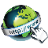     اینترنتی (پیوند صفحه ارائه خدمت بصورت الکترونیکی با کلیک روی نماد کاربر را هدایت کند)              اینترنتی (پیوند صفحه ارائه خدمت بصورت الکترونیکی با کلیک روی نماد کاربر را هدایت کند)              اینترنتی (پیوند صفحه ارائه خدمت بصورت الکترونیکی با کلیک روی نماد کاربر را هدایت کند)          نحوه دسترسی به خدمت    پست الکترونیک: (آدرس پست الکترونیک خدمت جهت پاسخگویی یا ارتباط با متقاضی)                         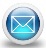     پست الکترونیک: (آدرس پست الکترونیک خدمت جهت پاسخگویی یا ارتباط با متقاضی)                             پست الکترونیک: (آدرس پست الکترونیک خدمت جهت پاسخگویی یا ارتباط با متقاضی)                             پست الکترونیک: (آدرس پست الکترونیک خدمت جهت پاسخگویی یا ارتباط با متقاضی)                         نحوه دسترسی به خدمت    تلفن گويا يا مرکز تماس: 33334013  - 061-33334056       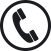     تلفن گويا يا مرکز تماس: 33334013  - 061-33334056           تلفن گويا يا مرکز تماس: 33334013  - 061-33334056           تلفن گويا يا مرکز تماس: 33334013  - 061-33334056       نحوه دسترسی به خدمت    تلفن همراه (پیوند دریافت برنامه کاربردی ارائه خدمت روی تلفن همراه)  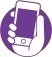     تلفن همراه (پیوند دریافت برنامه کاربردی ارائه خدمت روی تلفن همراه)      تلفن همراه (پیوند دریافت برنامه کاربردی ارائه خدمت روی تلفن همراه)      تلفن همراه (پیوند دریافت برنامه کاربردی ارائه خدمت روی تلفن همراه)  نحوه دسترسی به خدمت    پيام کوتاه (شماره سامانه پیامکی ارائه خدمت در صورت وجود با کلیک روی نماد نمایش داده شود)    50005774   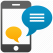     پيام کوتاه (شماره سامانه پیامکی ارائه خدمت در صورت وجود با کلیک روی نماد نمایش داده شود)    50005774       پيام کوتاه (شماره سامانه پیامکی ارائه خدمت در صورت وجود با کلیک روی نماد نمایش داده شود)    50005774       پيام کوتاه (شماره سامانه پیامکی ارائه خدمت در صورت وجود با کلیک روی نماد نمایش داده شود)    50005774   نحوه دسترسی به خدمت    دفاتر ارائه خدمت یا دفاتر پيشخوان خدمات (لیست بازشونده یا پیوند آدرس دفاتر ارائه خدمت یا دفاتر پیشخوان ارائه خدمت) 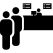     دفاتر ارائه خدمت یا دفاتر پيشخوان خدمات (لیست بازشونده یا پیوند آدرس دفاتر ارائه خدمت یا دفاتر پیشخوان ارائه خدمت)     دفاتر ارائه خدمت یا دفاتر پيشخوان خدمات (لیست بازشونده یا پیوند آدرس دفاتر ارائه خدمت یا دفاتر پیشخوان ارائه خدمت)     دفاتر ارائه خدمت یا دفاتر پيشخوان خدمات (لیست بازشونده یا پیوند آدرس دفاتر ارائه خدمت یا دفاتر پیشخوان ارائه خدمت) 10- نمودار ارتباطی فرایندهای خدمت10- نمودار ارتباطی فرایندهای خدمت10- نمودار ارتباطی فرایندهای خدمت10- نمودار ارتباطی فرایندهای خدمت10- نمودار ارتباطی فرایندهای خدمت